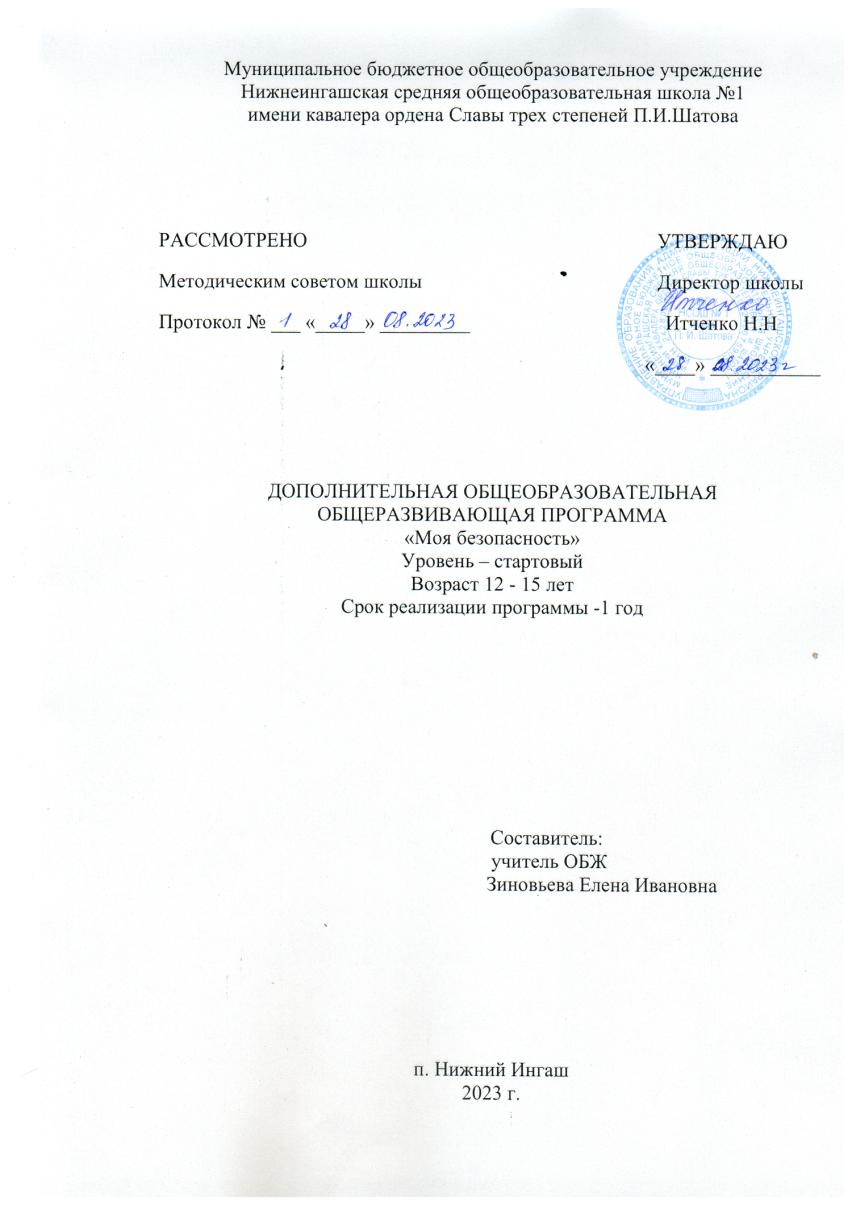 Пояснительная записка.Рабочая программа разработана в соответствии с:-       Федеральный Закон от 29.12.2012 № 273-ФЗ (ред. от 31.07.2020) «Об образовании в Российской Федерации» (с изм. и доп., вступ. в силу с 01.08.2020);Концепция развития дополнительного образования детей до 2020 (Распоряжение Правительства РФ от 24 апреля 2015 г. № 729-р);Постановление Главного государственного санитарного врача РФ от 28 сентября 2020 года № 28 «Об утверждении СанПиН  2.4.3648-20 «Санитарно-эпидемиологические требования к организациям воспитания и обучения, отдыха и оздоровления детей и молодежи»; Приказ Министерства просвещения Российской Федерации от 30 сентября 2020 г. №533 «О внесении изменений в порядок организации и осуществления образовательной деятельности по дополнительным общеобразовательным программам, утвержденный приказом министерства просвещения российской федерации от 9 ноября 2018 г. №196»;Приказ Министерства просвещения РФ № от 09 ноября 2018 года № 196 «Об утверждении Порядка организации и осуществления образовательной деятельности по дополнительным общеобразовательным программам»; Приказ Министерства образования и науки России от 09.01.2014 №2 «Об утверждении Порядка применения организациями, осуществляющими образовательную деятельность, электронного обучения, дистанционных образовательных технологий при реализации образовательных программ»;Письмо Министерства образования и науки РФ от 18.11.2015 № 09-3242 «О направлении методических рекомендаций по проектированию дополнительных общеразвивающих программ (включая разноуровневые программы) разработанные Минобрнауки России совместно с ГАОУ ВО «Московский государственный педагогический университет», ФГАУ «Федеральный институт развития образования», АНО ДПО «Открытое образование»;Письмо Министерства образования и науки РФ от 28.08.2015 г. № АК-2563/05 «О методических рекомендациях по организации образовательной деятельности с использованием сетевых форм реализации образовательных программ»;Приказ Министерства просвещения Российской Федерации от 03.09.2019 № 467 «Об утверждении Целевой модели развития региональных систем дополнительного образования детей»; Стратегия развития воспитания в Российской Федерации до 2025 года, утвержденная распоряжением Правительства РФ от 29.05.2015 г. № 996-р.-       Образовательной программой - ООО,-       Уставом ОО.ФГОС выдвигает требования к формированию у школьников метапредметные результаты универсальных учебных действий (личностных, познавательных, регулятивных и коммуникативных), которые должны стать базой для овладения ключевыми компетенциями, «составляющими основу умения учиться».Направленность (профиль) программы. Данная программа ориентирована на создание у обучающихся правильного представления о личной безопасности, на расширение знаний и приобретение практических навыков поведения при попадании в экстремальные ситуации. В содержание программы входят аспекты различных знаний из предметов естественнонаучного цикла, которые систематизируют знания обучающихся в области безопасности жизнедеятельности, полученные в процессе обучения в школе, и способствуют их целостному представлению о личной безопасности.Предлагаемый в программе объем материала является достаточным для формирования у обучающихся основных понятий в области безопасности жизнедеятельности.Новизна программы заключается в том, что она предполагает комплексное изучение проблем безопасного поведения в различных опасных ситуациях в связи с принятием целого ряда новых законов РФ по вопросам безопасности и основана на комплексном подходе к подготовке обучающегося, умеющего жить в современных условиях.Содержание программы подобрано таким образом, чтобы в полном объёме использовать многообразие элементов учебно-материальной базы школьного кабинета «Основы безопасности жизнедеятельности» и Центра образования «Точка роста».Данная программа ориентирована на расширение и углубление знаний учащихся основной школы по учебному предмету «Основы безопасности жизнедеятельности» и на дополнительную практическую подготовку, осуществляемую в специально оборудованных кабинетах. Курс носит практическую направленность, так как обеспечивает приобретение знаний и умений, позволяющих в дальнейшем использовать их как в процессе обучения в разных дисциплинах, так и в повседневной жизни.Адресат программы. В реализации программы участвуют обучающиеся среднего школьного возраста (12 – 15 лет). Принимаются все желающие, не имеющие противопоказаний по состоянию здоровья. Объём и срок освоения программы. Общее количество Возрастная группа обучающихся 12 - 15 лет. Число детей, одновременно находящихся в группе: 12- 15 человек.Срок реализации программы и объем учебных часовПрограмма рассчитана на один год обучения.  68 часов – 2 часа в неделю.  Форма обучения – очная.  Продолжительность учебного часа 45 минут.Цель данного курса В соответствии с потребностями человека и общества, исходя из общих целей образования и воспитания, целями курса «Моя безопасность» являются:пропаганда и популяризация здорового безопасного образа жизни;совершенствование и выработка новых форм и методов подготовки молодежи к безопасному поведению в экстремальных ситуациях;оказание само- и взаимопомощи;развитие заинтересованности школьников в предотвращении возможных чрезвычайных ситуаций.Содержание курсаТема 1 Военная топография и ориентирование. (9 часов) Военная топография.  План местности. Топографические знаки. Упражнения на запоминание топографических знаков. Топографический диктант. Масштаб. Компас. Работа с компасом и картой. Соревнование по ориентированию на местности.  Формы организации учебных занятий при изучении темы. Ориентирование на местности, учебно – тренировочные задания, лекции, соревнование, топографический диктант.Тема 2. Пожарная безопасность  (10 часов)  Характеристика опасных факторов пожара. Оповещение и эвакуация. Средства пожаротушения и правила пользования ими. Средства индивидуальной защиты. Формы организации учебных занятий при изучении темы: учебно – тренировочные задания, практические задания, лекции, опрос, экскурсия.Тема 3 Безопасность на воде (3 часа) Правила безопасности на водных объектах. Правила оказания первой помощи пострадавшим. Практическое занятие по оказанию первой помощи пострадавшим.Формы организации учебных занятий при изучении темы: лекция, учебно – тренировочные задания.Тема 4. Безопасность дорожного движения. (19 часов)  Дорожно-транспортная безопасность. История Правил дорожного движения. Развитие Правил дорожного движения. Проведение квеста в 1-4 классах «Дорога, транспорт, пешеход». Составление викторины по истории ПДД в уголок для классов. Решение задач, карточек по ПДД. Участие в конкурсах по правилам ДД. Помощь начальным классам в создании схемы «Безопасный путь Дом-школа-дом». Дорожные знаки и их группы: предупреждающие, запрещающие, предписывающие, информационно-указательные, сервиса, приоритета, дополнительной информации. Значение отдельных дорожных знаков. Решение билетов для закрепления полученных знаний. Формы организации учебных занятий при изучении темы: учебно – тренировочные задания, практические задания, лекция, опрос.Тема 5. Основы доврачебной помощи. (12 часов) Первая помощь при ДТП. Значение первой доврачебной помощи и правила ее оказания. Информация, которую должен сообщить свидетель ДТП. Аптечка автомобиля и ее содержимое. Общие правила оказания первой помощи при травмах. Первая помощь при остановке сердечной деятельности и дыхания. Вывихи и оказание первой медицинской помощи.  Переломы, их виды. Оказание первой помощи пострадавшему. Раны, их виды, оказание первой помощи. Виды кровотечения и оказание первой медицинской помощи. Наложение стерильных повязок. Подготовка и проведение игры в начальных классах по оказанию первой помощи пострадавшим. Формы организации учебных занятий при изучении темы: учебно – тренировочные задания.Тема 6. Личная безопасность в повседневной жизни. (7 часов) Опасные и аварийные ситуации в доме (квартире). Правила безопасного поведения в школе и дома. Криминальные ситуации. Безопасность у телефона. Воры в квартире. Меры личной безопасности при общении с незнакомыми людьми и профилактика возникновения криминальной ситуации. Правила поведения при захвате в заложники. Опасные ситуации, возникающие в повседневной жизни. Решение задач, карточек по теме «Опасные ситуации, возникающие в повседневной жизни».Формы организации учебных занятий при изучении темы: просмотр обучающих видеофильмов, лекции.Тема 7. Безопасность на объектах железнодорожного транспорта (3 часа) Железнодорожный транспорт, его опасность. Встреча с сотрудниками РЖД. Травматизм на объекта железнодорожного транспорта.Формы организации учебных занятий при изучении темы: просмотр обучающих видеофильмов, лекции.Тема 8. Основы здорового образа жизни (5 часов) О здоровом образе жизни. Двигательная активность и закаливание организма – необходимые условия укрепления здоровья. Решение задач, карточек по теме «Основы медицинских знаний и оказание первой помощи». Формы организации учебных занятий при изучении темы: просмотр обучающих видеофильмов, лекции.Планируемые результаты в освоении курса:Личностные результаты:усвоение правил индивидуального и коллективного безопасного поведения в экстремальных ситуациях, угрожающих здоровью и жизни;готовность и способность к саморазвитию и реализации творческого потенциала;компетентность в общении и сотрудничестве со взрослыми и сверстниками в процессе образовательной, общественно полезной, творческой и других видов деятельности;потребность в осознанном выполнении правил личной и коллективной безопасности.Метапредметные результаты:самостоятельно (с помощью педагога) определять цели обучения, ставить и формулировать для себя новые задачи в познавательной деятельности,развивать мотивы и интересы своей познавательной деятельности;осуществлять контроль своей деятельности в процессе достижения результата, определять способы действий в экстремальных ситуациях врамках предложенных условий и требований, корректировать свои действия в соответствии с изменяющейся ситуацией;определять понятия, самостоятельно выбирать основания и критерии,причинно-следственные связи, строить логические рассуждения и делать выводы;применять и преобразовывать знаки и символы, модели и схемы длярешения различных задач в области использования информационно- коммуникационных технологий;• организовывать учебное сотрудничество и совместную деятельность с педагогом и сверстниками;• работать индивидуально и в группе: находить общее решение и разрешатьконфликты на основе согласования позиций и учёта интересов.Предметные результаты: по итогам освоения программы обучающиеся должны знать:- основы топографии;- устройство и принцип работы компаса и курвиметра;- способы определения сторон горизонта;- опасные факторы пожара;- способы оповещения и алгоритм действий при пожаре;- основы безопасного поведения на водоёмах;- назначение и принцип действия средств индивидуальной защиты органов дыхания;- общие принципы оказания доврачебной помощи при травмах и ранениях;- виды ран и кровотечений;- виды повязок;- виды переломов;- правила транспортировки пострадавшего при различных видах травм;- правила проведения сердечно-лёгочной реанимации;обучающиеся должны уметь:- читать топографические знаки;- работать с топографической картой и компасом;- пользоваться курвиметром;- определять стороны горизонта разными способами;- пользоваться подручными средствами пожаротушения и порошковымогнетушителем;- использовать приёмам безопасного поведения на водоёмах;- изготавливать ватно-марлевую повязку;- подбирать противогаз и пользоваться им;- обрабатывать раны и ссадины, накладывать простейшие повязки;- накладывать давящую повязку и жгут на повреждённую конечность;- накладывать бинтовые повязки различного вида;- проводить иммобилизацию при травмах опорно-двигательного аппарата;- проводить сердечно-лёгочную реанимацию.Тематическое планированиеМатериально-техническое обеспечениеДля успешного построения учебно-воспитательного процесса необходимо создать и поддержать образовательную среду. Программа реализуется на базе школы, образовательного центра «Точка роста» с использованием тренажеров – манекенов для отработки сердечно – легочной реанимации и для отработки приемов удаления инородного тела из верхних дыхательных путей, имитаторов ранений и поражений.  Учебный кабинет оборудован рабочими столами, стульями, стеллажами для хранения пособий и материалов. Оборудование, необходимое для проведения занятий: компас, карты, курвиметр, учебный огнетушитель, тренажеры – манекены для отработки сердечно – легочной реанимации и для отработки приемов удаления инородного тела из верхних дыхательных путей, имитаторы ранений и поражений, штангенциркуль, лента измерительная, марля медицинская, вата медицинская, жгут кровоостанавливающий, салфеткимарлевые медицинские, носилки,Технические  средства обучения: компьютер, принтер, мультимедиа-проекторы. Учебный комплект на каждого обучающегося: тетрадь, ручка, карандаш, фломастеры и т.п.Кадровое обеспечение.	Реализацию программы дополнительного образования социально-педагогической направленности могут осуществлять педагоги дополнительного образования и учителя-предметники образовательной организации.Формы аттестации, отслеживания и фиксации образовательныхрезультатов:Аналитическая справка, журнал посещаемости, материалы анкетирования, тестирования, результаты зачётов и соревнований, грамоты, фото.Для определения степени усвоения программы дополнительного образования осуществляются текущий, промежуточный и итоговый контроль.Текущий контроль (ТК) осуществляется в течение всего учебного года, промежуточный контроль (ПК) – после прохождения раздела, итоговыйконтроль (ИК) – в конце учебного года.Формы аттестации: анкетирование, тестирование, зачёт, соревнование.Методические материалыОсобенности организации образовательного процесса – очная.Методы обучения: словесный, наглядный практический; объяснительно-иллюстративный, репродуктивный, частично-поисковый;Методы воспитания: убеждение, поощрение, стимулирование, мотивация;Формы организации образовательного процесса: групповая и индивидуально-групповая;Формы организации учебного занятия: беседа, учебно – тренировочные задания, практические заданияПедагогические технологии: технология группового обучения, технология коллективного взаимообучения, технология развивающего обучения, технология проблемного обучения, коммуникативная технология обучения, технология коллективной творческой деятельности, технология развития критического мышления, здоровье сберегающая технология.Алгоритм учебного занятия:Каждое занятие содержит теоретическую часть и практическую работу по закреплению этого материала. Каждое занятие (условно) разбивается на 3 части, которые и составляют в комплексе занятие:1 часть включает в себя организационные моменты, изложение нового материала, планирование и распределение работы для каждого обучающегося на данное занятие;2 часть – практическая работа обучающихся (индивидуальная или групповая, самостоятельная или совместно с педагогом, под контролем педагога). Здесь происходит закрепление теоретического материала, отрабатываются навыки и приемы; формируются успешные способы деятельности;3 часть – посвящена анализу проделанной работы и подведению итогов. Это коллективная деятельность, состоящая из аналитической деятельности каждого учащегося, педагога и всех вместе.Дидактические материалы. Дидактические материалы: раздаточные материалы, инструкционные, презентации, мастер-классы и видеоуроки по темам занятий, руководства по эксплуатации и др.Список литературы, рекомендованный педагогам (коллегам) для освоения данного вида деятельности.Ильичёв А.А. Популярная энциклопедия выживания – М.: Издательсво ЭКСМО-Пресс, 2000 – 496 с.Список литературы, рекомендованной обучающимся для успешного освоения данной образовательной программы.Литвинов Е.Н., Смирнов А.Т., Фролов М.П. Основы безопасности жизнедеятельности: 5 кл. / Е.Н. Литвинов, А.Т. Смирнов, М.П. Фролов, под ред. Ю.Л. Воробьёва – М.: АСТ: Астрель, 2008 – 174 с.Литвинов Е.Н., Смирнов А.Т., Фролов М.П. Основы безопасности жизнедеятельности: 6 кл. / Е.Н. Литвинов, А.Т. Смирнов, М.П. Фролов, под ред. Ю.Л. Воробьёва – М.: ООО «Издательство АСТ», 2003 – 206 с.Герасимова Т.П., Неклюкова Н.П. География. Начальный курс. 6 кл. / Т.П. Герасимова, Н.П. Неклюкова – М.: Дрофа, 2009 – 174 с.Литвинов Е.Н., Смирнов А.Т., Фролов М.П. Основы безопасности жизнедеятельности: 5 кл. / Е.Н. Литвинов, А.Т. Смирнов, М.П. Фролов, под ред. Ю.Л. Воробьёва – М.: АСТ: Астрель, 2008 – 174 с.Герасимова Т.П., Неклюкова Н.П. География. Начальный курс. 6кл. / Т.П. Герасимова, Н.П. Неклюкова – М.: Дрофа, 2009 – 174 с.Список литературы, рекомендованной родителямРудаков Д. П. Р83 Основы безопасности жизнедеятельности. Методическое пособие для учителя к учебнику под научной редакцией Ю. С. Шойгу «Основы безопасности жизнедеятельности. 8—9 классы. В 2 частях» / Д. П. Рудаков. — М. : Просвещение, 2020. — 144 с. : ил. — ISBN 978-5- 09-076944-0. №ТемаКоличество часовКоличество часовКоличество часовФорма проведения/контроля№ТемаТеорияПрактикаИтогоФорма проведения/контроляТема 1. Военная топография и ориентированиеТема 1. Военная топография и ориентированиеТема 1. Военная топография и ориентированиеТема 1. Военная топография и ориентированиеТема 1. Военная топография и ориентированиеТема 1. Военная топография и ориентирование1Вводное занятие. Инструктаж по технике безопасности. Цели, задачи программы «Моя безопасность». Организационные вопросы. Военная топография11Лекция2План местности. Топографические знаки112Учебно – тренировочные задания3Упражнения на запоминание топографических знаков. Топографический диктант11Топографический диктант, ТК4Масштаб112Учебно – тренировочные задания5Компас. Работа с компасом и картой112Учебно – тренировочные задания6Соревнование по ориентированию на местности11Соревнование, ПКТема 2. Пожарная безопасностьТема 2. Пожарная безопасностьТема 2. Пожарная безопасностьТема 2. Пожарная безопасностьТема 2. Пожарная безопасностьТема 2. Пожарная безопасность7Характеристика опасных факторов пожара. Оповещение и эвакуация112Лекция, опрос8Средства пожаротушения и правила пользования ими123Учебно – тренировочные задания, ТК9Средства индивидуальной защиты224Учебно – тренировочные задания10Пожары в природе11Тема 3. Безопасность на водеТема 3. Безопасность на водеТема 3. Безопасность на водеТема 3. Безопасность на водеТема 3. Безопасность на водеТема 3. Безопасность на воде11Правила безопасности на водных объектах123Практические задания, ПКТема 4. Безопасность дорожного движенияТема 4. Безопасность дорожного движенияТема 4. Безопасность дорожного движенияТема 4. Безопасность дорожного движенияТема 4. Безопасность дорожного движенияТема 4. Безопасность дорожного движения12 Дорожно-транспортная безопасность527Учебно – тренировочные задания13История Правил дорожного движения. Развитие Правил дорожного движения.11  2Лекция, ТК14Проведение квеста в 1-4 классах «Дорога, транспорт, пешеход».2 2Практические задания15Составление викторины по истории ПДД в уголок для классов. 11 Практические задания16Решение задач, карточек по ПДД. Участие в конкурсах по правилам ДД.11Практические задания, ТК17Помощь начальным классам в создании схемы «Безопасный путь Дом-школа-дом».22 Учебно – тренировочные задания18Дорожные знаки и их группы: предупреждающие, запрещающие, предписывающие, информационно-указательные, сервиса, приоритета, дополнительной информации. Значение отдельных дорожных знаков. 235Учебно – тренировочные заданияТема 5.Основы доврачебной помощи Тема 5.Основы доврачебной помощи Тема 5.Основы доврачебной помощи Тема 5.Основы доврачебной помощи Тема 5.Основы доврачебной помощи Тема 5.Основы доврачебной помощи 20Общие правила оказания первой помощи при травмах112Учебно – тренировочные задания21Первая помощь при остановке сердечной деятельности и дыхания 112Учебно – тренировочные задания22Вывихи и оказание первой медицинской помощи.  Переломы, их виды. Оказание первой помощи пострадавшему112Учебно – тренировочные задания23Раны, их виды, оказание первой помощи. Виды кровотечения и оказание первой медицинской помощи.11Учебно – тренировочные задания24Практическое занятие по оказанию первой помощи при ранениях, кровотечениях11Учебно – тренировочные задания, ТК25Оказание первой помощи при отравлении лекарственными препаратами11Лекция26Оказание первой помощи при отравлении угарным газом11Лекция27Оказание первой помощи при поражении электрическим током11Лекция28Подготовка и проведение игры в начальных классах по оказанию первой помощи пострадавшим22Учебно – тренировочные заданияТема 5. Личная безопасность в повседневной жизниТема 5. Личная безопасность в повседневной жизниТема 5. Личная безопасность в повседневной жизниТема 5. Личная безопасность в повседневной жизниТема 5. Личная безопасность в повседневной жизниТема 5. Личная безопасность в повседневной жизни29Опасные и аварийные ситуации в доме11Лекция30Правила безопасного поведения в школе и дома. Криминальные ситуации11Лекция31Безопасность у телефона. Воры в квартире11Лекция31Меры личной безопасности при общении с незнакомыми людьми и профилактика возникновения криминальной ситуации11Лекция32Правила поведения при захвате в заложники11Лекция33Опасные ситуации, возникающие в повседневной жизни11Лекция34Решение задач, карточек по теме «Опасные ситуации, возникающие в повседневной жизни»11Учебно – тренировочные задания, ТКТема 6. Безопасность на объектах железнодорожного транспортаТема 6. Безопасность на объектах железнодорожного транспортаТема 6. Безопасность на объектах железнодорожного транспортаТема 6. Безопасность на объектах железнодорожного транспортаТема 6. Безопасность на объектах железнодорожного транспортаТема 6. Безопасность на объектах железнодорожного транспорта35Железнодорожный транспорт, его опасность11Лекция36Встреча с сотрудниками РЖД11Беседа37Травматизм на объектах ЖД11ЛекцияТема 7. Основы здорового образа жизниТема 7. Основы здорового образа жизниТема 7. Основы здорового образа жизниТема 7. Основы здорового образа жизниТема 7. Основы здорового образа жизниТема 7. Основы здорового образа жизни38О здоровом образе жизни11Лекция39Двигательная активность и закаливание организма – необходимые условия укрепления здоровья. Встреча с медицинским работником1Лекция40Решение задач, карточек по теме «Основы медицинских знаний и оказание первой помощи»11Учебно – тренировочные задания41Подведение итогов курса. Промежуточная аттестация в виде тестирования11Тест